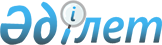 О внесении изменений в решение 42 сессии Нуринского районного маслихата от 8 декабря 2011 года N 396 "О районном бюджете на 2012-2014 годы"Решение 10 сессии Нуринского районного маслихата Карагандинской области от 16 августа 2012 года N 106. Зарегистрировано Департаментом юстиции  Карагандинской области 24 августа 2012 года N 8-14-177

      В соответствии с Бюджетным кодексом Республики Казахстан от 4 декабря 2008 года, Законом Республики Казахстан от 23 января 2001 года "О местном государственном управлении и самоуправлении в Республике Казахстан" районный маслихат РЕШИЛ:



      1. Внести в решение 42 сессии Нуринского районного маслихата от 8 декабря 2011 года N 396 "О районном бюджете на 2012-2014 годы" (зарегистрировано в Реестре государственной регистрации нормативных правовых актов за N 8-14-161, опубликовано в газете "Нұра" от 4 февраля 2012 года N 5 (5238)), внесены изменения решением 2 сессии Нуринского районного маслихата от 16 февраля 2012 года N 21 "О внесении изменений в решение 42 сессии Нуринского районного маслихата от 8 декабря 2011 года N 396 "О районном бюджете на 2012-2014 годы" (зарегистрировано в Реестре государственной регистрации нормативных правовых актов за N 8-14-163, опубликовано в газете "Нұра" от 31 марта 2012 года N 13 (5247)), внесены изменения решением 5 сессии Нуринского районного маслихата от 12 апреля 2012 года N 65 "О внесении изменений в решение 42 сессии Нуринского районного маслихата от 8 декабря 2011 года N 396 "О районном бюджете на 2012-2014 годы" (зарегистрировано в Реестре государственной регистрации нормативных правовых актов за N 8-14-171, опубликовано в газете "Нұра" от 21 апреля 2012 года N 17 (5251)), внесены изменения решением 7 сессии Нуринского районного маслихата от 14 июня 2012 года N 87 "О внесении изменений в решение 42 сессии Нуринского районного маслихата от 8 декабря 2011 года N 396 "О районном бюджете на 2012-2014 годы" (зарегистрировано в Реестре государственной регистрации нормативных правовых актов за N 8-14-175, опубликовано в газете "Нұра" от 28 июня 2012 года N 25 (5260)) следующие изменения:



      1) в пункте 1:

      в подпункте 1):

      цифры "2888297" заменить цифрами "2897155";

      цифры "319739" заменить цифрами "325452";

      цифры "1723" заменить цифрами "4826";

      цифры "2563335" заменить цифрами "2563377";

      в подпункте 2):

      цифры "2912080" заменить цифрами "2920937";

      в подпункте 3):

      цифры "34183" заменить цифрами "46318";

      цифры "36405" заменить цифрами "48540";

      в подпункте 5):

      цифры "минус 57966" заменить цифрами "минус 70100";

      в подпункте 6):

      цифры "57966" заменить цифрами "70100";

      цифры "36405" заменить цифрами "48540";

      цифры "23783" заменить цифрами "23782";



      2) приложения 1, 4, 5, 8, 9, 10, 11, 12, 13, 14, 15, 16, 17, 18, 19, 20, 21, 22, 23, 24, 25, 26, 27, 28, 29, 30, 31, 32 изложить в новой редакции согласно приложениям 1, 2, 3, 4, 5, 6, 7, 8, 9, 10, 11, 12, 13, 14, 15, 16, 17, 18, 19, 20, 21, 22, 23, 24, 25, 26, 27, 28 к настоящему решению.



      2. Настоящее решение вводится в действие с 1 января 2012 года.      Председатель сессии                        С. Ныгметов      И.о.секретаря районного маслихата          Н. Сулейменов      СОГЛАСОВАНО:      Начальник отдела экономики

      и бюджетного планирования

      Нуринского района

      М. Мухамеджанова

      20 августа 2012 год

Приложение 1

к решению 10 сессии

Нуринского районного маслихата

от 16 августа 2012 года N 106Приложение 1

к решению 42 сессии

Нуринского районного маслихата

от 8 декабря 2011 года N 396

Приложение 2

к решению 10 сессии

Нуринского районного маслихата

от 16 августа 2012 года N 106Приложение 4

к решению 42 сессии

Нуринского районного маслихата

от 8 декабря 2011 года N 396 

Целевые текущие трансферты и бюджетные кредиты из республиканского бюджета на 2012 год

Приложение 3

к решению 10 сессии

Нуринского районного маслихата

от 16 августа 2012 года N 106Приложение 5

к решению 42 сессии

Нуринского районного маслихата

от 8 декабря 2011 года N 396 

Целевые трансферты на развитие на 2012 год

Приложение 4

к решению 10 сессии

Нуринского районного маслихата

от 16 августа 2012 года N 106Приложение 8

к решению 42 сессии

Нуринского районного маслихата

от 8 декабря 2011 года N 396 

Бюджет на 2012 год

аппарата акима поселка Киевка

Приложение 5

к решению 10 сессии

Нуринского районного маслихата

от 16 августа 2012 года N 106Приложение 9

к решению 42 сессии

Нуринского районного маслихата

от 8 декабря 2011 года N 396 

Бюджет на 2012 год

аппарата акима поселка Шубаркуль

Приложение 6

к решению 10 сессии

Нуринского районного маслихата

от 16 августа 2012 года N 106Приложение 10

к решению 42 сессии

Нуринского районного маслихата

от 8 декабря 2011 года N 396 

Бюджет на 2012 год

аппарата акима села Пржевальское

Приложение 7

к решению 10 сессии

Нуринского районного маслихата

от 16 августа 2012 года N 106Приложение 11

к решению 42 сессии

Нуринского районного маслихата

от 8 декабря 2011 года N 396 

Бюджет на 2012 год

аппарата акима села Тассуат

Приложение 8

к решению 10 сессии

Нуринского районного маслихата

от 16 августа 2012 года N 106Приложение 12

к решению 42 сессии

Нуринского районного маслихата

от 8 декабря 2011 года N 396 

Бюджет на 2012 год

аппарата акима села Майоровка

Приложение 9

к решению 10 сессии

Нуринского районного маслихата

от 16 августа 2012 года N 106Приложение 13

к решению 42 сессии

Нуринского районного маслихата

от 8 декабря 2011 года N 396 

Бюджет на 2012 год

аппарата акима села Шахтер

Приложение 10

к решению 10 сессии

Нуринского районного маслихата

от 16 августа 2012 года N 106Приложение 14

к решению 42 сессии

Нуринского районного маслихата

от 8 декабря 2011 года N 396 

Бюджет на 2012 год

аппарата акима села Изенда

Приложение 11

к решению 10 сессии

Нуринского районного маслихата

от 16 августа 2012 года N 106Приложение 15

к решению 42 сессии

Нуринского районного маслихата

от 8 декабря 2011 года N 396 

Бюджет на 2012 год

аппарата акима села Ахметауыл

Приложение 12

к решению 10 сессии

Нуринского районного маслихата

от 16 августа 2012 года N 106Приложение 16

к решению 42 сессии

Нуринского районного маслихата

от 8 декабря 2011 года N 396 

Бюджет на 2012 год

аппарата акима села Куланотпес

Приложение 13

к решению 10 сессии

Нуринского районного маслихата

от 16 августа 2012 года N 106Приложение 17

к решению 42 сессии

Нуринского районного маслихата

от 8 декабря 2011 года N 396 

Бюджет на 2012 год

аппарата акима села Жараспай

Приложение 14

к решению 10 сессии

Нуринского районного маслихата

от 16 августа 2012 года N 106Приложение 18

к решению 42 сессии

Нуринского районного маслихата

от 8 декабря 2011 года N 396 

Бюджет на 2012 год

аппарата акима села Кобетей

Приложение 15

к решению 10 сессии

Нуринского районного маслихата

от 16 августа 2012 года N 106Приложение 19

к решению 42 сессии

Нуринского районного маслихата

от 8 декабря 2011 года N 396 

Бюджет на 2012 год

аппарата акима села Балыктыкуль

Приложение 16

к решению 10 сессии

Нуринского районного маслихата

от 16 августа 2012 года N 106Приложение 20

к решению 42 сессии

Нуринского районного маслихата

от 8 декабря 2011 года N 396 

Бюджет на 2012 год

аппарата акима села Акмешит

Приложение 17

к решению 10 сессии

Нуринского районного маслихата

от 16 августа 2012 года N 106Приложение 21

к решению 42 сессии

Нуринского районного маслихата

от 8 декабря 2011 года N 396 

Бюджет на 2012 год

аппарата акима села Байтуган

Приложение 18

к решению 10 сессии

Нуринского районного маслихата

от 16 августа 2012 года N 106Приложение 22

к решению 42 сессии

Нуринского районного маслихата

от 8 декабря 2011 года N 396 

Бюджет на 2012 год

аппарата акима аула имени К. Мынбаева

Приложение 19

к решению 10 сессии

Нуринского районного маслихата

от 16 августа 2012 года N 106Приложение 23

к решению 42 сессии

Нуринского районного маслихата

от 8 декабря 2011 года N 396 

Бюджет на 2012 год

аппарата акима села Кертенды

Приложение 20

к решению 10 сессии

Нуринского районного маслихата

от 16 августа 2012 года N 106Приложение 24

к решению 42 сессии

Нуринского районного маслихата

от 8 декабря 2011 года N 396 

Бюджет на 2012 год

аппарата акима села Заречное

Приложение 21

к решению 10 сессии

Нуринского районного маслихата

от 16 августа 2012 года N 106Приложение 25

к решению 42 сессии

Нуринского районного маслихата

от 8 декабря 2011 года N 396 

Бюджет на 2012 год

аппарата акима села Щербаковское

Приложение 22

к решению 10 сессии

Нуринского районного маслихата

от 16 августа 2012 года N 106Приложение 26

к решению 42 сессии

Нуринского районного маслихата

от 8 декабря 2011 года N 396 

Бюджет на 2012 год

аппарата акима села Карой

Приложение 23

к решению 10 сессии

Нуринского районного маслихата

от 16 августа 2012 года N 106Приложение 27

к решению 42 сессии

Нуринского районного маслихата

от 8 декабря 2011 года N 396 

Бюджет на 2012 год

аппарата акима села Соналы

Приложение 24

к решению 10 сессии

Нуринского районного маслихата

от 16 августа 2012 года N 106Приложение 28

к решению 42 сессии

Нуринского районного маслихата

от 8 декабря 2011 года N 396 

Бюджет на 2012 год

аппарат акима села Баршино

Приложение 25

к решению 10 сессии

Нуринского районного маслихата

от 16 августа 2012 года N 106Приложение 29

к решению 42 сессии

Нуринского районного маслихата

от 8 декабря 2011 года N 396 

Бюджет на 2012 год

аппарата акима села Жанбобек

Приложение 26

к решению 10 сессии

Нуринского районного маслихата

от 16 августа 2012 года N 106Приложение 30

к решению 42 сессии

Нуринского районного маслихата

от 8 декабря 2011 года N 396 

Бюджет на 2012 год

аппарата акима села Куланутпес

Приложение 27

к решению 10 сессии

Нуринского районного маслихата

от 16 августа 2012 года N 106Приложение 31

к решению 42 сессии

Нуринского районного маслихата

от 8 декабря 2011 года N 396 

Бюджет на 2012 год

аппарата акима села Ткенекты

Приложение 28

к решению 10 сессии

Нуринского районного маслихата

от 16 августа 2012 года N 106Приложение 32

к решению 42 сессии

Нуринского районного маслихата

от 8 декабря 2011 года N 396 

Бюджет на 2012 год

аппарата акима села Талдысай
					© 2012. РГП на ПХВ «Институт законодательства и правовой информации Республики Казахстан» Министерства юстиции Республики Казахстан
				КатегорияКатегорияКатегорияКатегорияСумма (тысяч тенге)КлассКлассКлассСумма (тысяч тенге)ПодклассПодклассСумма (тысяч тенге)НаименованиеСумма (тысяч тенге)I. Доходы28971551Налоговые поступления32545201Подоходный налог918572Индивидуальный подоходный налог9185703Социальный налог950301Социальный налог9503004Hалоги на собственность1247591Hалоги на имущество965613Земельный налог32614Hалог на транспортные средства207075Единый земельный налог423005Внутренние налоги на товары, работы и услуги110462Акцизы9743Поступления за использование природных и других ресурсов56004Сборы за ведение предпринимательской и профессиональной деятельности447208Обязательные платежи, взимаемые за совершение юридически значимых действий и (или) выдачу документов уполномоченными на то государственными органами или должностными лицами27601Государственная пошлина27602Неналоговые поступления482601Доходы от государственной собственности15441Поступления части чистого дохода государственных предприятий1125Доходы от аренды имущества, находящегося в государственной собственности143202Поступления от реализации товаров (работ, услуг) государственными учреждениями, финансируемыми из государственного бюджета541Поступления от реализации товаров (работ, услуг) государственными учреждениями, финансируемыми из государственного бюджета5406Прочие неналоговые поступления32281Прочие неналоговые поступления32283Поступления от продажи основного капитала350003Продажа земли и нематериальных активов35001Продажа земли35004Поступления трансфертов256337702Трансферты из вышестоящих органов государственного управления25633772Трансферты из областного бюджета2563377Функциональная группаФункциональная группаФункциональная группаФункциональная группаФункциональная группаСумма (тысяч тенге)Функциональная подгруппаФункциональная подгруппаФункциональная подгруппаФункциональная подгруппаСумма (тысяч тенге)Администратор бюджетных программАдминистратор бюджетных программАдминистратор бюджетных программСумма (тысяч тенге)ПрограммаПрограммаСумма (тысяч тенге)НаименованиеСумма (тысяч тенге)II. Затраты292093701Государственные услуги общего характера3290661Представительные, исполнительные и другие органы, выполняющие общие функции государственного управления293361112Аппарат маслихата района (города областного значения)15622001Услуги по обеспечению деятельности маслихата района (города областного значения)12622003Капитальные расходы государственного органа3000122Аппарат акима района (города областного значения)63950001Услуги по обеспечению деятельности акима района (города областного значения)59162003Капитальные расходы государственного органа4362009Капитальные расходы подведомственных государственных учреждений и организаций426123Аппарат акима района в городе, города районного значения, поселка, аула (села), аульного (сельского) округа213789001Услуги по обеспечению деятельности акима района в городе, города районного значения, поселка, аула (села), аульного (сельского) округа213678022Капитальные расходы государственного органа1112Финансовая деятельность21403452Отдел финансов района (города областного значения)21403001Услуги по реализации государственной политики в области исполнения бюджета района (города областного значения) и управления коммунальной собственностью района (города областного значения)15439003Проведение оценки имущества в целях налогообложения639010Приватизация, управление коммунальным имуществом, постпривитизационная деятельность и регулирование споров, связанных с этим647011Учет, хранение, оценка и реализация имущества, поступившего в коммунальную собственность2998018Капитальные расходы государственного органа16805Планирование и статистическая деятельность14302453Отдел экономики и бюджетного планирования района (города областного значения)14302001Услуги по реализации государственной политики в области формирования и развития экономической политики, системы государственного планирования и управления района (города областного значения)14153004Капитальные расходы государственного органа14902Оборона24781Военные нужды2078122Аппарат акима района (города областного значения)2078005Мероприятия в рамках исполнения всеобщей воинской обязанности20782Организация работы по чрезвычайным ситуациям400122Аппарат акима района (города областного значения)400006Предупреждение и ликвидация чрезвычайных ситуаций масштаба района (города областного значения)100007Мероприятия по профилактике и тушению степных пожаров районного (городского) масштаба, а также пожаров в населенных пунктах, в которых не созданы органы государственной противопожарной службы30003Общественный порядок, безопасность, правовая, судебная, уголовно-исполнительная деятельность6201Правоохранительная деятельность620458Отдел жилищно-коммунального хозяйства, пассажирского транспорта и автомобильных дорог района (города областного значения)620021Обеспечение безопасности дорожного движения в населенных пунктах62004Образование16838741Дошкольное воспитание и обучение44792471Отдел образования, физической культуры и спорта района (города областного значения)44792003Обеспечение дошкольного воспитания и обучения44579025Увеличение размера доплаты за квалификационную категорию воспитателям детских садов, мини-центров, школ-интернатов: общего типа, специальных(коррекционных), специализированных для одаренных детей, организаций образования для детей-сирот и детей, оставшихся без попечения родителей, центров адаптации несовершеннолетних за счет трансфертов из республиканского бюджета2132Начальное, основное среднее и общее среднее образование1625275123Аппарат акима района в городе, города районного значения, поселка, аула (села), аульного (сельского) округа3009005Организация бесплатного подвоза учащихся до школы и обратно в аульной (сельской) местности3009471Отдел образования, физической культуры и спорта района (города областного значения)1622266004Общеобразовательное обучение1577522005Дополнительное образование для детей и юношества14244063Повышение оплаты труда учителям,прошедшим повышение квалификации по учебным программам АОО "Назарбаев интеллектуальные школы" за счет трансфертов из республиканского бюджета1546064Увеличение размера доплаты за квалификационную категорию учителям организаций начального, основного среднего, общего среднего образования: школы, школы-интернаты: (общего типа,специальных (коррекционных),специализированных для одаренных детей; организаций для детей-сирот и детей, оставшихся без попечения родителей) за счет трансфертов из республиканского бюджета289549Прочие услуги в области образования13807471Отдел образования, физической культуры и спорта района (города областного значения)13807009Приобретение и доставка учебников, учебно-методических комплексов для государственных учреждений образования района (города областного значения)5612020Ежемесячные выплаты денежных средств опекунам (попечителям) на содержание ребенка-сироты (детей-сирот), и ребенка (детей), оставшегося без попечения родителей за счет трансфертов из республиканского бюджета819505Здравоохранение18292Охрана здоровья населения1620471Отдел образования, физической культуры и спорта района (города областного значения)1620024Реализация мероприятий в рамках Государственной программы "Саламатты Қазақстан"на 2011-2015 годы за счет трансфертов из республиканского бюджета16209Прочие услуги в области здравоохранения209123Аппарат акима района в городе, города районного значения, поселка, аула (села), аульного (сельского) округа209002Организация в экстренных случаях доставки тяжелобольных людей до ближайшей организации здравоохранения, оказывающей врачебную помощь20906Социальная помощь и социальное обеспечение1107692Социальная помощь95019451Отдел занятости и социальных программ района (города областного значения)95019002Программа занятости36140004Оказание социальной помощи на приобретение топлива специалистам здравоохранения, образования, социального обеспечения, культуры и спорта в сельской местности в соответствии с законодательством Республики Казахстан3000005Государственная адресная социальная помощь6703006Оказание жилищной помощи2952007Социальная помощь отдельным категориям нуждающихся граждан по решениям местных представительных органов1886010Материальное обеспечение детей-инвалидов, воспитывающихся и обучающихся на дому416014Оказание социальной помощи нуждающимся гражданам на дому14979016Государственные пособия на детей до 18 лет15316017Обеспечение нуждающихся инвалидов обязательными гигиеническими средствами и предоставление услуг специалистами жестового языка, индивидуальными помощниками в соответствии с индивидуальной программой реабилитации инвалида5833023Обеспечение деятельности центров занятости населения77949Прочие услуги в области социальной помощи и социального обеспечения15750451Отдел занятости и социальных программ района (города областного значения)15750001Услуги по реализации государственной политики на местном уровне в области обеспечения занятости и реализации социальных программ для населения14874011Оплата услуг по зачислению, выплате и доставке пособий и других социальных выплат498021Капитальные расходы государственного органа37807Жилищно-коммунальное хозяйство4115261Жилищное хозяйство268413458Отдел жилищно-коммунального хозяйства, пассажирского транспорта и автомобильных дорог района (города областного значения)50724041Ремонт и благоустройство объектов в рамках развития сельских населенных пунктов по Программе занятости 202050724471Отдел образования, физической культуры и спорта района (города областного значения)49539026Ремонт объектов в рамках развития сельских населенных пунктов по Программе занятости 202049539472Отдел строительства, архитектуры и градостроительства района (города областного значения)168150003Проектирование, строительство и (или) приобретение жилья государственного коммунального жилищного фонда112806004Проектирование, развитие, обустройство и (или) приобретение инженерно-коммуникационной инфраструктуры31344072Строительство и (или) приобретение служебного жилья и развитие (или) приобретение инженерно-коммуникационной инфраструктуры в рамках Программы занятости 20205000074Развитие и обустройство недостающей инженерно-коммуникационной инфраструктуры в рамках второго направления Программы занятости 2020190002Коммунальное хозяйство116096472Отдел строительства, архитектуры и градостроительства района (города областного значения)115496006Развитие системы водоснабжения и водоотведения115496458Отдел жилищно-коммунального хозяйства, пассажирского транспорта и автомобильных дорог района (города областного значения)600012Функционирование системы водоснабжения и водоотведения6003Благоустройство населенных пунктов27017123Аппарат акима района в городе, города районного значения, поселка, аула (села), аульного (сельского) округа27017008Освещение улиц населенных пунктов23677010Содержание мест захоронений и погребение безродных50011Благоустройство и озеленение населенных пунктов329008Культура, спорт, туризм и информационное пространство2022091Деятельность в области культуры93526455Отдел культуры и развития языков района (города областного значения)93526003Поддержка культурно-досуговой работы935262Спорт1539471Отдел образования, физической культуры и спорта района (города областного значения)1539014Проведение спортивных соревнований на районном (города областного значения) уровне289015Подготовка и участие членов сборных команд района (города областного значения) по различным видам спорта на областных спортивных соревнованиях12503Информационное пространство70426455Отдел культуры и развития языков района (города областного значения)61364006Функционирование районных (городских) библиотек61364456Отдел внутренней политики района (города областного значения)9062002Услуги по проведению государственной информационной политики через газеты и журналы7362005Услуги по проведению государственной информационной политики через телерадиовещание17009Прочие услуги по организации культуры, спорта, туризма и информационного пространства36718455Отдел культуры и развития языков района (города областного значения)24368001Услуги по реализации государственной политики на местном уровне в области развития языков и культуры7745010Капитальные расходы государственного органа21032Капитальные расходы подведомственных государственных учреждений и организаций16602456Отдел внутренней политики района (города областного значения)12350001Услуги по реализации государственной политики на местном уровне в области информации, укрепления государственности и формирования социального оптимизма граждан10982003Реализация мероприятий в сфере молодежной политики1000006Капитальные расходы государственного органа36810Сельское, водное, лесное, рыбное хозяйство, особо охраняемые природные территории, охрана окружающей среды и животного мира, земельные отношения653211Сельское хозяйство31347453Отдел экономики и бюджетного планирования района (города областного значения)8250099Реализация мер по оказанию социальной поддержки специалистов8250472Отдел строительства, архитектуры и градостроительства района (города областного значения)7191010Развитие объектов сельского хозяйства7191474Отдел сельского хозяйства и ветеринарии района (города областного значения)15906001Услуги по реализации государственной политики на местном уровне в сфере сельского хозяйства и ветеринарии15801003Капитальные расходы государственного органа12007Организация отлова и уничтожения бродячих собак и кошек936Земельные отношения7984463Отдел земельных отношений района (города областного значения)7984001Услуги по реализации государственной политики в области регулирования земельных отношений на территории района (города областного значения)7834007Капитальные расходы государственного органа1509Прочие услуги в области сельского, водного, лесного, рыбного хозяйства, охраны окружающей среды и земельных отношений25990474Отдел сельского хозяйства и ветеринарии района (города областного значения)25990013Проведение противоэпизоотических мероприятий2599011Промышленность, архитектурная, градостроительная и строительная деятельность136732Архитектурная, градостроительная и строительная деятельность13673472Отдел строительства, архитектуры и градостроительства района (города областного значения)13673001Услуги по реализации государственной политики в области строительства, архитектуры и градостроительства на местном уровне8673013Разработка схем градостроительного развития территории района, генеральных планов городов районного (областного) значения, поселков и иных сельских населенных пунктов500012Транспорт и коммуникации209531Автомобильный транспорт20953458Отдел жилищно-коммунального хозяйства, пассажирского транспорта и автомобильных дорог района (города областного значения)20953023Обеспечение функционирования автомобильных дорог2095313Прочие690373Поддержка предпринимательской деятельности и защита конкуренции6930469Отдел предпринимательства района (города областного значения)6930001Услуги по реализации государственной политики на местном уровне в области развития предпринимательства и промышленности6780004Капитальные расходы государственного органа1509Прочие62107452Отдел финансов района (города областного значения)6499012Резерв местного исполнительного органа района (города областного значения)6499458Отдел жилищно-коммунального хозяйства, пассажирского транспорта и автомобильных дорог района (города областного значения)11652001Услуги по реализации государственной политики на местном уровне в области жилищно-коммунального хозяйства, пассажирского транспорта и автомобильных дорог8371040Реализация мер по содействию экономическому развитию регионов в рамках Программы "Развитие регионов" за счет целевых трансфертов из республиканского бюджета3281471Отдел образования, физической культуры и спорта района (города областного значения)43956001Услуги по обеспечению деятельности отдела образования, физической культуры и спорта6901067Капитальные расходы подведомственных государственных учреждений и организаций3705515Трансферты95821Трансферты9582452Отдел финансов района (города областного значения)9582006Возврат неиспользованных (недоиспользованных) целевых трансфертов9582III. Чистое бюджетное кредитование46318Бюджетные кредиты4854010Сельское, водное, лесное, рыбное хозяйство, особо охраняемые природные территории, охрана окружающей среды и животного мира, земельные отношения485401Сельское хозяйство48540453Отдел экономики и бюджетного планирования района (города областного значения)48540006Бюджетные кредиты для реализации мер социальной поддержки специалистов48540КатегорияКатегорияКатегорияКатегорияСумма (тысяч тенге)КлассКлассКлассСумма (тысяч тенге)ПодклассПодклассСумма (тысяч тенге)НаименованиеСумма (тысяч тенге)12345Погашение бюджетных кредитов22225Погашение бюджетных кредитов222201Погашение бюджетных кредитов22221Погашение бюджетных кредитов, выданных из государственного бюджета2222Функциональная группаФункциональная группаФункциональная группаФункциональная группаСумма (тысяч тенге)Функциональная подгруппаФункциональная подгруппаФункциональная подгруппаСумма (тысяч тенге)Администратор бюджетных программАдминистратор бюджетных программСумма (тысяч тенге)НаименованиеСумма (тысяч тенге)12345IV. Сальдо по операциям с финансовыми активами0Приобретение финансовых активов0КатегорияКатегорияКатегорияКатегорияСумма (тысяч тенге)КлассКлассКлассСумма (тысяч тенге)ПодклассПодклассСумма (тысяч тенге)НаименованиеСумма (тысяч тенге)12345V. Дефицит (профицит) бюджета-70100VI. Финансирование дефицита (использование профицита) бюджета70100Поступление займов48540Функциональная группаФункциональная группаФункциональная группаФункциональная группаСумма (тысяч тенге)Функциональная подгруппаФункциональная подгруппаФункциональная подгруппаСумма (тысяч тенге)Администратор бюджетных программАдминистратор бюджетных программСумма (тысяч тенге)НаименованиеСумма (тысяч тенге)1234516Погашение займов22221Погашение займов2222452Отдел финансов района (города областного значения)2222КатегорияКатегорияКатегорияКатегорияСумма (тысяч тенге)КлассКлассКлассСумма (тысяч тенге)ПодклассПодклассСумма (тысяч тенге)НаименованиеСумма (тысяч тенге)12345Используемые остатки бюджетных средств23782НаименованиеСумма (тыс. тенге)12Всего295836в том числе:целевые текущие трансферты247296в том числе:Отдел экономики и бюджетного планирования района (города областного значения)8250На реализацию мер по оказанию социальной поддержки специалистов8250Отдел образования, физической культуры и спорта района (города областного значения)81576На реализацию государственного образовательного заказа в дошкольных организациях образования32854На увеличение размера доплаты за квалификационную категорию учителям школ и воспитателям дошкольных организаций образования29167На оснащение учебным оборудованием кабинетов физики, химии, биологии в государственных учреждениях основного среднего и общего среднего образования8194На повышение оплаты труда учителям,прошедшим повышение квалификации по учебным программам АОО "Назарбаев Интеллектуальные школы"1546На ежемесячные выплаты денежных средств опекунам (попечителям) на содержание ребенка сироты (детей-сирот), и ребенка (детей), оставшихся без попечения родителей8195На реализацию мероприятий в рамках Государственной программы "Саламатты Қазақстан" на 2011-2015 годы1620Отдел занятости и социальных программ района (города областного значения)27936На реализацию мероприятий Программы занятости 202027936в том числечастичное субсидирование заработной платы11624создание центров занятости7794предоставление субсидий на переезд1085организация молодежной практики7433Отдел сельского хозяйства и ветеринарии района (города областного значения)25990Проведение противоэпизоотических мероприятий25990Отдел жилищно-коммунального хозяйства, пассажирского транспорта и автомобильных дорог района (города областного значения)3281Реализация мер по содействию экономическому развитию регионов в рамках Программы "Развитие регионов" за счет целевых трансфертов из республиканского бюджета3281На развитие сельских населенных пунктов в рамках Программы занятости 2020100263в том числе:образование49539жилищно-коммунальное хозяйство10000дорожная инфраструктура40724Бюджетные кредиты48540Отдел экономики и бюджетного планирования района (города областного значения)48540Бюджетные кредиты местным исполнительным органам для реализации мер социальной поддержки специалистов48540НаименованиеСумма (тыс. тенге)12Всего269896в том числе:из республиканского бюджета255346Отдел строительства, архитектуры и градостроительства255346На развитие и обустройство недостающей инженерно-коммуникационной инфраструктуры в рамках второго направления Программы занятости 202019000На проектирование, строительство и (или) приобретения жилья государственного коммунального жилищного фонда91850На проектирование, развитие, обустройство и (или) приобретение инженерно-коммуникационной инфраструктуры24000На строительство и (или) приобретение служебного жилища и развитие (или) приобретение инженерно-коммуникационной инфраструктуры в рамках Программы занятости 20205000На развитие системы водоснабжения115496из областного бюджета14550На проектирование, строительство и (или) приобретения жилья государственного коммунального жилищного фонда10206На проектирование, развитие, обустройство и (или) приобретение инженерно-коммуникационной инфраструктуры4344Функциональная группаФункциональная группаФункциональная группаФункциональная группаФункциональная группаСумма (тысяч тенге)Функциональная подгруппаФункциональная подгруппаФункциональная подгруппаФункциональная подгруппаСумма (тысяч тенге)Администратор бюджетных программАдминистратор бюджетных программАдминистратор бюджетных программСумма (тысяч тенге)ПрограммаПрограммаСумма (тысяч тенге)НаименованиеСумма (тысяч тенге)II. Затраты3604501Государственные услуги общего характера195941Представительные, исполнительные и другие органы, выполняющие общие функции государственного управления19594123Аппарат акима района в городе, города районного значения, поселка, аула (села), аульного (сельского) округа19594001Услуги по обеспечению деятельности акима района в городе, города районного значения, поселка, аула (села), аульного (сельского) округа1959407Жилищно-коммунальное хозяйство164513Благоустройство населенных пунктов16451123Аппарат акима района в городе, города районного значения, поселка, аула (села), аульного (сельского) округа16451008Освещение улиц населенных пунктов14261011Благоустройство и озеленение населенных пунктов2190Функциональная группаФункциональная группаФункциональная группаФункциональная группаФункциональная группаСумма (тысяч тенге)Функциональная подгруппаФункциональная подгруппаФункциональная подгруппаФункциональная подгруппаСумма (тысяч тенге)Администратор бюджетных программАдминистратор бюджетных программАдминистратор бюджетных программСумма (тысяч тенге)ПрограммаПрограммаСумма (тысяч тенге)НаименованиеСумма (тысяч тенге)II. Затраты898101Государственные услуги общего характера79151Представительные, исполнительные и другие органы, выполняющие общие функции государственного управления7915123Аппарат акима района в городе, города районного значения, поселка, аула (села), аульного (сельского) округа7915001Услуги по обеспечению деятельности акима района в городе, города районного значения, поселка, аула (села), аульного (сельского) округа791507Жилищно-коммунальное хозяйство10663Благоустройство населенных пунктов1066123Аппарат акима района в городе, города районного значения, поселка, аула (села), аульного (сельского) округа1066008Освещение улиц населенных пунктов966011Благоустройство и озеленение населенных пунктов100Функциональная группаФункциональная группаФункциональная группаФункциональная группаФункциональная группаСумма (тысяч тенге)Функциональная подгруппаФункциональная подгруппаФункциональная подгруппаФункциональная подгруппаСумма (тысяч тенге)Администратор бюджетных программАдминистратор бюджетных программАдминистратор бюджетных программСумма (тысяч тенге)ПрограммаПрограммаСумма (тысяч тенге)НаименованиеСумма (тысяч тенге)II. Затраты849301Государственные услуги общего характера81861Представительные, исполнительные и другие органы, выполняющие общие функции государственного управления8186123Аппарат акима района в городе, города районного значения, поселка, аула (села), аульного (сельского) округа8186001Услуги по обеспечению деятельности акима района в городе, города районного значения, поселка, аула (села), аульного (сельского) округа818607Жилищно-коммунальное хозяйство3073Благоустройство населенных пунктов307123Аппарат акима района в городе, города районного значения, поселка, аула (села), аульного (сельского) округа307008Освещение улиц населенных пунктов307Функциональная группаФункциональная группаФункциональная группаФункциональная группаФункциональная группаСумма (тысяч тенге)Функциональная подгруппаФункциональная подгруппаФункциональная подгруппаФункциональная подгруппаСумма (тысяч тенге)Администратор бюджетных программАдминистратор бюджетных программАдминистратор бюджетных программСумма (тысяч тенге)ПрограммаПрограммаСумма (тысяч тенге)НаименованиеСумма (тысяч тенге)II. Затраты924601Государственные услуги общего характера87821Представительные, исполнительные и другие органы, выполняющие общие функции государственного управления8782123Аппарат акима района в городе, города районного значения, поселка, аула (села), аульного (сельского) округа8782001Услуги по обеспечению деятельности акима района в городе, города районного значения, поселка, аула (села), аульного (сельского) округа878207Жилищно-коммунальное хозяйство4643Благоустройство населенных пунктов464123Аппарат акима района в городе, города районного значения, поселка, аула (села), аульного (сельского) округа464008Освещение улиц населенных пунктов464Функциональная группаФункциональная группаФункциональная группаФункциональная группаФункциональная группаСумма (тысяч тенге)Функциональная подгруппаФункциональная подгруппаФункциональная подгруппаФункциональная подгруппаСумма (тысяч тенге)Администратор бюджетных программАдминистратор бюджетных программАдминистратор бюджетных программСумма (тысяч тенге)ПрограммаПрограммаСумма (тысяч тенге)НаименованиеСумма (тысяч тенге)II. Затраты785001Государственные услуги общего характера73471Представительные, исполнительные и другие органы, выполняющие общие функции  государственного управления7347123Аппарат акима района в городе, города районного значения, поселка, аула (села), аульного (сельского) округа7347001Услуги по обеспечению деятельности акима района в городе, города районного значения, поселка, аула (села), аульного (сельского) округа734707Жилищно-коммунальное хозяйство5033Благоустройство населенных пунктов503123Аппарат акима района в городе, города районного значения, поселка, аула (села), аульного (сельского) округа503008Освещение улиц населенных пунктов503Функциональная группаФункциональная группаФункциональная группаФункциональная группаФункциональная группаСумма (тысяч тенге)Функциональная подгруппаФункциональная подгруппаФункциональная подгруппаФункциональная подгруппаСумма (тысяч тенге)Администратор бюджетных программАдминистратор бюджетных программАдминистратор бюджетных программСумма (тысяч тенге)ПрограммаПрограммаСумма (тысяч тенге)НаименованиеСумма (тысяч тенге)II. Затраты1095301Государственные услуги общего характера92221Представительные, исполнительные и другие органы, выполняющие общие функции государственного управления9222123Аппарат акима района в городе, города районного значения, поселка, аула (села), аульного (сельского) округа9222001Услуги по обеспечению деятельности акима района в городе, города районного значения, поселка, аула (села), аульного (сельского) округа922207Жилищно-коммунальное хозяйство17313Благоустройство населенных пунктов1731123Аппарат акима района в городе, города районного значения, поселка, аула (села), аульного (сельского) округа1731008Освещение улиц населенных пунктов1731Функциональная группаФункциональная группаФункциональная группаФункциональная группаФункциональная группаСумма (тысяч тенге)Функциональная подгруппаФункциональная подгруппаФункциональная подгруппаФункциональная подгруппаСумма (тысяч тенге)Администратор бюджетных программАдминистратор бюджетных программАдминистратор бюджетных программСумма (тысяч тенге)ПрограммаПрограммаСумма (тысяч тенге)НаименованиеСумма (тысяч тенге)II. Затраты927101Государственные услуги общего характера82901Представительные, исполнительные и другие органы, выполняющие общие функции государственного управления8290123Аппарат акима района в городе, города районного значения, поселка, аула (села), аульного (сельского) округа8290001Услуги по обеспечению деятельности акима района в городе, города районного значения, поселка, аула (села), аульного (сельского) округа829004Образование5002Начальное, основное среднее и общее среднее образование500123Аппарат акима района в городе, города районного значения, поселка, аула (села), аульного (сельского) округа500005Организация бесплатного подвоза учащихся до школы и обратно в аульной (сельской) местности50007Жилищно-коммунальное хозяйство4813Благоустройство населенных пунктов481123Аппарат акима района в городе, города районного значения, поселка, аула (села), аульного (сельского) округа481008Освещение улиц населенных пунктов481Функциональная группаФункциональная группаФункциональная группаФункциональная группаФункциональная группаСумма (тысяч тенге)Функциональная подгруппаФункциональная подгруппаФункциональная подгруппаФункциональная подгруппаСумма (тысяч тенге)Администратор бюджетных программАдминистратор бюджетных программАдминистратор бюджетных программСумма (тысяч тенге)ПрограммаПрограммаСумма (тысяч тенге)НаименованиеСумма (тысяч тенге)II. Затраты890601Государственные услуги общего характера83341Представительные, исполнительные и другие органы, выполняющие общие функции государственного управления8334123Аппарат акима района в городе, города районного значения, поселка, аула (села), аульного (сельского) округа8334001Услуги по обеспечению деятельности акима района в городе, города районного значения, поселка, аула (села), аульного (сельского) округа833407Жилищно-коммунальное хозяйство5723Благоустройство населенных пунктов572123Аппарат акима района в городе, города районного значения, поселка, аула (села), аульного (сельского) округа572008Освещение улиц населенных пунктов572Функциональная группаФункциональная группаФункциональная группаФункциональная группаФункциональная группаСумма (тысяч тенге)Функциональная подгруппаФункциональная подгруппаФункциональная подгруппаФункциональная подгруппаСумма (тысяч тенге)Администратор бюджетных программАдминистратор бюджетных программАдминистратор бюджетных программСумма (тысяч тенге)ПрограммаПрограммаСумма (тысяч тенге)НаименованиеСумма (тысяч тенге)II. Затраты594301Государственные услуги общего характера55791Представительные, исполнительные и другие органы, выполняющие общие функции государственного управления5579123Аппарат акима района в городе, города районного значения, поселка, аула (села), аульного (сельского) округа5579001Услуги по обеспечению деятельности акима района в городе, города районного значения, поселка, аула (села), аульного (сельского) округа557907Жилищно-коммунальное хозяйство3643Благоустройство населенных пунктов364123Аппарат акима района в городе, города районного значения, поселка, аула (села), аульного (сельского) округа364008Освещение улиц населенных пунктов364Функциональная группаФункциональная группаФункциональная группаФункциональная группаФункциональная группаСумма (тысяч тенге)Функциональная подгруппаФункциональная подгруппаФункциональная подгруппаФункциональная подгруппаСумма (тысяч тенге)Администратор бюджетных программАдминистратор бюджетных программАдминистратор бюджетных программСумма (тысяч тенге)ПрограммаПрограммаСумма (тысяч тенге)НаименованиеСумма (тысяч тенге)II. Затраты823201Государственные услуги общего характера79291Представительные, исполнительные и другие органы, выполняющие общие функции государственного управления7929123Аппарат акима района в городе, города районного значения, поселка, аула (села), аульного (сельского) округа7929001Услуги по обеспечению деятельности акима района в городе, города районного значения, поселка, аула (села), аульного (сельского) округа792907Жилищно-коммунальное хозяйство3033Благоустройство населенных пунктов303123Аппарат акима района в городе, города районного значения, поселка, аула (села), аульного (сельского) округа303008Освещение улиц населенных пунктов303Функциональная группаФункциональная группаФункциональная группаФункциональная группаФункциональная группаСумма (тысяч тенге)Функциональная подгруппаФункциональная подгруппаФункциональная подгруппаФункциональная подгруппаСумма (тысяч тенге)Администратор бюджетных программАдминистратор бюджетных программАдминистратор бюджетных программСумма (тысяч тенге)ПрограммаПрограммаСумма (тысяч тенге)НаименованиеСумма (тысяч тенге)II. Затраты834901Государственные услуги общего характера78151Представительные, исполнительные и другие органы, выполняющие общие функции государственного управления7815123Аппарат акима района в городе, города районного значения, поселка, аула (села), аульного (сельского) округа7815001Услуги по обеспечению деятельности акима района в городе, города районного значения, поселка, аула (села), аульного (сельского) округа781507Жилищно-коммунальное хозяйство5343Благоустройство населенных пунктов534123Аппарат акима района в городе, города районного значения, поселка, аула (села), аульного (сельского) округа534008Освещение улиц населенных пунктов484010Содержание мест захоронений и погребение безродных50Функциональная группаФункциональная группаФункциональная группаФункциональная группаФункциональная группаСумма (тысяч тенге)Функциональная подгруппаФункциональная подгруппаФункциональная подгруппаФункциональная подгруппаСумма (тысяч тенге)Администратор бюджетных программАдминистратор бюджетных программАдминистратор бюджетных программСумма (тысяч тенге)ПрограммаПрограммаСумма (тысяч тенге)НаименованиеСумма (тысяч тенге)II. Затраты786801Государственные услуги общего характера78271Представительные, исполнительные и другие органы, выполняющие общие функции государственного управления7827123Аппарат акима района в городе, города районного значения, поселка, аула (села), аульного (сельского) округа7827001Услуги по обеспечению деятельности акима района в городе, города районного значения, поселка, аула (села), аульного (сельского) округа782707Жилищно-коммунальное хозяйство413Благоустройство населенных пунктов41123Аппарат акима района в городе, города районного значения, поселка, аула (села), аульного (сельского) округа41008Освещение улиц населенных пунктов41Функциональная группаФункциональная группаФункциональная группаФункциональная группаФункциональная группаСумма (тысяч тенге)Функциональная подгруппаФункциональная подгруппаФункциональная подгруппаФункциональная подгруппаСумма (тысяч тенге)Администратор бюджетных программАдминистратор бюджетных программАдминистратор бюджетных программСумма (тысяч тенге)ПрограммаПрограммаСумма (тысяч тенге)НаименованиеСумма (тысяч тенге)II. Затраты915301Государственные услуги общего характера83181Представительные, исполнительные и другие органы, выполняющие общие функции государственного управления8318123Аппарат акима района в городе, города районного значения, поселка, аула (села), аульного (сельского) округа8318001Услуги по обеспечению деятельности акима района в городе, города районного значения, поселка, аула (села), аульного (сельского) округа831807Жилищно-коммунальное хозяйство8353Благоустройство населенных пунктов835123Аппарат акима района в городе, города районного значения, поселка, аула (села), аульного (сельского) округа835008Освещение улиц населенных пунктов335011Благоустройство и озеленение населенных пунктов500Функциональная группаФункциональная группаФункциональная группаФункциональная группаФункциональная группаСумма (тысяч тенге)Функциональная подгруппаФункциональная подгруппаФункциональная подгруппаФункциональная подгруппаСумма (тысяч тенге)Администратор бюджетных программАдминистратор бюджетных программАдминистратор бюджетных программСумма (тысяч тенге)ПрограммаПрограммаСумма (тысяч тенге)НаименованиеСумма (тысяч тенге)II. Затраты858001Государственные услуги общего характера81881Представительные, исполнительные и другие органы, выполняющие общие функции государственного управления8188123Аппарат акима района в городе, города районного значения, поселка, аула (села), аульного (сельского) округа8188001Услуги по обеспечению деятельности акима района в городе, города районного значения, поселка, аула (села), аульного (сельского) округа8077022Капитальные расходы государственного органа11107Жилищно-коммунальное хозяйство3923Благоустройство населенных пунктов392123Аппарат акима района в городе, города районного значения, поселка, аула (села), аульного (сельского) округа392008Освещение улиц населенных пунктов392Функциональная группаФункциональная группаФункциональная группаФункциональная группаФункциональная группаСумма (тысяч тенге)Функциональная подгруппаФункциональная подгруппаФункциональная подгруппаФункциональная подгруппаСумма (тысяч тенге)Администратор бюджетных программАдминистратор бюджетных программАдминистратор бюджетных программСумма (тысяч тенге)ПрограммаПрограммаСумма (тысяч тенге)НаименованиеСумма (тысяч тенге)II. Затраты1004201Государственные услуги общего характера91831Представительные, исполнительные и другие органы, выполняющие общие функции государственного управления9183123Аппарат акима района в городе, города районного значения, поселка, аула (села), аульного (сельского) округа9183001Услуги по обеспечению деятельности акима района в городе, города районного значения, поселка, аула (села), аульного (сельского) округа918307Жилищно-коммунальное хозяйство8593Благоустройство населенных пунктов859123Аппарат акима района в городе, города районного значения, поселка, аула (села), аульного (сельского) округа859008Освещение улиц населенных пунктов859Функциональная группаФункциональная группаФункциональная группаФункциональная группаФункциональная группаСумма (тысяч тенге)Функциональная подгруппаФункциональная подгруппаФункциональная подгруппаФункциональная подгруппаСумма (тысяч тенге)Администратор бюджетных программАдминистратор бюджетных программАдминистратор бюджетных программСумма (тысяч тенге)ПрограммаПрограммаСумма (тысяч тенге)НаименованиеСумма (тысяч тенге)II. Затраты823301Государственные услуги общего характера78691Представительные, исполнительные и другие органы, выполняющие общие функции государственного управления7869123Аппарат акима района в городе, города районного значения, поселка, аула (села), аульного (сельского) округа7869001Услуги по обеспечению деятельности акима района в городе, города районного значения, поселка, аула (села), аульного (сельского) округа786907Жилищно-коммунальное хозяйство3643Благоустройство населенных пунктов364123Аппарат акима района в городе, города районного значения, поселка, аула (села), аульного (сельского) округа364008Освещение улиц населенных пунктов364Функциональная группаФункциональная группаФункциональная группаФункциональная группаФункциональная группаСумма (тысяч тенге)Функциональная подгруппаФункциональная подгруппаФункциональная подгруппаФункциональная подгруппаСумма (тысяч тенге)Администратор бюджетных программАдминистратор бюджетных программАдминистратор бюджетных программСумма (тысяч тенге)ПрограммаПрограммаСумма (тысяч тенге)НаименованиеСумма (тысяч тенге)II. Затраты926101Государственные услуги общего характера88481Представительные, исполнительные и другие органы, выполняющие общие функции государственного управления8848123Аппарат акима района в городе, города районного значения, поселка, аула (села), аульного (сельского) округа8848001Услуги по обеспечению деятельности акима района в городе, города районного значения, поселка, аула (села), аульного (сельского) округа884807Жилищно-коммунальное хозяйство4133Благоустройство населенных пунктов413123Аппарат акима района в городе, города районного значения, поселка, аула (села), аульного (сельского) округа413008Освещение улиц населенных пунктов413Функциональная группаФункциональная группаФункциональная группаФункциональная группаФункциональная группаСумма (тысяч тенге)Функциональная подгруппаФункциональная подгруппаФункциональная подгруппаФункциональная подгруппаСумма (тысяч тенге)Администратор бюджетных программАдминистратор бюджетных программАдминистратор бюджетных программСумма (тысяч тенге)ПрограммаПрограммаСумма (тысяч тенге)НаименованиеСумма (тысяч тенге)II. Затраты843201Государственные услуги общего характера79701Представительные, исполнительные и другие органы, выполняющие общие функции государственного управления7970123Аппарат акима района в городе, города районного значения, поселка, аула (села), аульного (сельского) округа7970001Услуги по обеспечению деятельности акима района в городе, города районного значения, поселка, аула (села), аульного (сельского) округа797007Жилищно-коммунальное хозяйство4623Благоустройство населенных пунктов462123Аппарат акима района в городе, города районного значения, поселка, аула (села), аульного (сельского) округа462008Освещение улиц населенных пунктов462Функциональная группаФункциональная группаФункциональная группаФункциональная группаФункциональная группаСумма (тысяч тенге)Функциональная подгруппаФункциональная подгруппаФункциональная подгруппаФункциональная подгруппаСумма (тысяч тенге)Администратор бюджетных программАдминистратор бюджетных программАдминистратор бюджетных программСумма (тысяч тенге)ПрограммаПрограммаСумма (тысяч тенге)НаименованиеСумма (тысяч тенге)II. Затраты810601Государственные услуги общего характера78911Представительные, исполнительные и другие органы, выполняющие общие функции государственного управления7891123Аппарат акима района в городе, города районного значения, поселка, аула (села), аульного (сельского) округа7891001Услуги по обеспечению деятельности акима района в городе, города районного значения, поселка, аула (села), аульного (сельского) округа789107Жилищно-коммунальное хозяйство2153Благоустройство населенных пунктов215123Аппарат акима района в городе, города районного значения, поселка, аула (села), аульного (сельского) округа215008Освещение улиц населенных пунктов215Функциональная группаФункциональная группаФункциональная группаФункциональная группаФункциональная группаСумма (тысяч тенге)Функциональная подгруппаФункциональная подгруппаФункциональная подгруппаФункциональная подгруппаСумма (тысяч тенге)Администратор бюджетных программАдминистратор бюджетных программАдминистратор бюджетных программСумма (тысяч тенге)ПрограммаПрограммаСумма (тысяч тенге)НаименованиеСумма (тысяч тенге)II. Затраты740101Государственные услуги общего характера73811Представительные, исполнительные и другие органы, выполняющие общие функции государственного управления7381123Аппарат акима района в городе, города районного значения, поселка, аула (села), аульного (сельского) округа7381001Услуги по обеспечению деятельности акима района в городе, города районного значения, поселка, аула (села), аульного (сельского) округа738107Жилищно-коммунальное хозяйство203Благоустройство населенных пунктов20123Аппарат акима района в городе, города районного значения, поселка, аула (села), аульного (сельского) округа20008Освещение улиц населенных пунктов20Функциональная группаФункциональная группаФункциональная группаФункциональная группаФункциональная группаСумма (тысяч тенге)Функциональная подгруппаФункциональная подгруппаФункциональная подгруппаФункциональная подгруппаСумма (тысяч тенге)Администратор бюджетных программАдминистратор бюджетных программАдминистратор бюджетных программСумма (тысяч тенге)ПрограммаПрограммаСумма (тысяч тенге)НаименованиеСумма (тысяч тенге)II. Затраты1258101Государственные услуги общего характера116831Представительные, исполнительные и другие органы, выполняющие общие функции государственного управления11683123Аппарат акима района в городе, города районного значения, поселка, аула (села), аульного (сельского) округа11683001Услуги по обеспечению деятельности акима района в городе, города районного значения, поселка, аула (села), аульного (сельского) округа1168304Образование7782Начальное, основное среднее и общее среднее образование778123Аппарат акима района в городе, города районного значения, поселка, аула (села), аульного (сельского) округа778005Организация бесплатного подвоза учащихся до школы и обратно в аульной (сельской) местности77807Жилищно-коммунальное хозяйство1203Благоустройство населенных пунктов120123Аппарат акима района в городе, города районного значения, поселка, аула (села), аульного (сельского) округа120008Освещение улиц населенных пунктов120Функциональная группаФункциональная группаФункциональная группаФункциональная группаФункциональная группаСумма (тысяч тенге)Функциональная подгруппаФункциональная подгруппаФункциональная подгруппаФункциональная подгруппаСумма (тысяч тенге)Администратор бюджетных программАдминистратор бюджетных программАдминистратор бюджетных программСумма (тысяч тенге)ПрограммаПрограммаСумма (тысяч тенге)НаименованиеСумма (тысяч тенге)II. Затраты772401Государственные услуги общего характера74171Представительные, исполнительные и другие органы, выполняющие общие функции государственного управления7417123Аппарат акима района в городе, города районного значения, поселка, аула (села), аульного (сельского) округа7417001Услуги по обеспечению деятельности акима района в городе, города районного значения, поселка, аула (села), аульного (сельского) округа741704Образование3072Начальное, основное среднее и общее среднее образование307123Аппарат акима района в городе, города районного значения, поселка, аула (села), аульного (сельского) округа307005Организация бесплатного подвоза учащихся до школы и обратно в аульной (сельской) местности307Функциональная группаФункциональная группаФункциональная группаФункциональная группаФункциональная группаСумма (тысяч тенге)Функциональная подгруппаФункциональная подгруппаФункциональная подгруппаФункциональная подгруппаСумма (тысяч тенге)Администратор бюджетных программАдминистратор бюджетных программАдминистратор бюджетных программСумма (тысяч тенге)ПрограммаПрограммаСумма (тысяч тенге)НаименованиеСумма (тысяч тенге)II. Затраты821801Государственные услуги общего характера76941Представительные, исполнительные и другие органы, выполняющие общие функции государственного управления7694123Аппарат акима района в городе, города районного значения, поселка, аула (села), аульного (сельского) округа7694001Услуги по обеспечению деятельности акима района в городе, города районного значения, поселка, аула (села), аульного (сельского) округа769404Образование5042Начальное, основное среднее и общее среднее образование504123Аппарат акима района в городе, города районного значения, поселка, аула (села), аульного (сельского) округа504005Организация бесплатного подвоза учащихся до школы и обратно в аульной (сельской) местности50407Жилищно-коммунальное хозяйство203Благоустройство населенных пунктов20123Аппарат акима района в городе, города районного значения, поселка, аула (села), аульного (сельского) округа20008Освещение улиц населенных пунктов20Функциональная группаФункциональная группаФункциональная группаФункциональная группаФункциональная группаСумма (тысяч тенге)Функциональная подгруппаФункциональная подгруппаФункциональная подгруппаФункциональная подгруппаСумма (тысяч тенге)Администратор бюджетных программАдминистратор бюджетных программАдминистратор бюджетных программСумма (тысяч тенге)ПрограммаПрограммаСумма (тысяч тенге)НаименованиеСумма (тысяч тенге)II. Затраты842201Государственные услуги общего характера72631Представительные, исполнительные и другие органы, выполняющие общие функции государственного управления7263123Аппарат акима района в городе, города районного значения, поселка, аула (села), аульного (сельского) округа7263001Услуги по обеспечению деятельности акима района в городе, города районного значения, поселка, аула (села), аульного (сельского) округа726304Образование4502Начальное, основное среднее и общее среднее образование450123Аппарат акима района в городе, города районного значения, поселка, аула (села), аульного (сельского) округа450005Организация бесплатного подвоза учащихся до школы и обратно в аульной (сельской) местности45005Здравоохранение2099Прочие услуги в области здравоохранения209123Аппарат акима района в городе, города районного значения, поселка, аула (села), аульного (сельского) округа209002Организация в экстренных случаях доставки тяжелобольных людей до ближайшей организации здравоохранения,оказывающей врачебную помощь20907Жилищно-коммунальное хозяйство5003Благоустройство населенных пунктов500123Аппарат акима района в городе, города районного значения, поселка, аула (села), аульного (сельского) округа500011Благоустройство и озеленение населенных пунктов500Функциональная группаФункциональная группаФункциональная группаФункциональная группаФункциональная группаСумма (тысяч тенге)Функциональная подгруппаФункциональная подгруппаФункциональная подгруппаФункциональная подгруппаСумма (тысяч тенге)Администратор бюджетных программАдминистратор бюджетных программАдминистратор бюджетных программСумма (тысяч тенге)ПрограммаПрограммаСумма (тысяч тенге)НаименованиеСумма (тысяч тенге)II. Затраты773401Государственные услуги общего характера72641Представительные, исполнительные и другие органы, выполняющие общие функции государственного управления7264123Аппарат акима района в городе, города районного значения, поселка, аула (села), аульного (сельского) округа7264001Услуги по обеспечению деятельности акима района в городе, города районного значения, поселка, аула (села), аульного (сельского) округа726404Образование4702Начальное, основное среднее и общее среднее образование470123Аппарат акима района в городе, города районного значения, поселка, аула (села), аульного (сельского) округа470005Организация бесплатного подвоза учащихся до школы и обратно в аульной (сельской) местности470